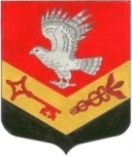 МУНИЦИПАЛЬНОЕ ОБРАЗОВАНИЕ«ЗАНЕВСКОЕ ГОРОДСКОЕ ПОСЕЛЕНИЕ»ВСЕВОЛОЖСКОГО МУНИЦИПАЛЬНОГО РАЙОНАЛЕНИНГРАДСКОЙ ОБЛАСТИСОВЕТ ДЕПУТАТОВ ЧЕТВЕРТОГО СОЗЫВАРЕШЕНИЕ16.08.2022 года									 	№ 31гп. Янино-1Об утверждении Порядкаформирования и использования маневренного жилищного фонда МО «Заневское городское поселение»В соответствии с Жилищным кодексом Российской Федерации, Уставом муниципального образования «Заневское городское поселение» Всеволожского муниципального района Ленинградской области совет депутатов принялРЕШЕНИЕ:Утвердить Порядок формирования и использования маневренного жилищного фонда муниципального образования «Заневское городское поселение» Всеволожского муниципального района Ленинградской области согласно приложению.Опубликовать настоящее решение в газете «Заневский вестник».Решение вступает в силу после его официального опубликования.Контроль над исполнением решения возложить на постоянно действующую депутатскую комиссию по собственности, земельным отношениям, архитектуре, градостроительству и экологии.Глава муниципального образования	 			 В.Е. КондратьевПриложение к решениюот 16.08.2022 года № 31Порядок формирования и использования маневренного жилищного фонда муниципального образования «Заневское городское поселение»Всеволожского муниципального района Ленинградской области1. Общие положенияНастоящий Порядок разработан в соответствии с Гражданским кодексом Российской Федерации, Жилищным кодексом Российской Федерации, Федеральным законом от 06.10.2003 № 131-ФЗ «Об общих принципах организации местного самоуправления в Российской Федерации», постановлением Правительства Российской Федерации от 26.01.2006 № 42 «Об утверждении правил отнесения жилого помещения к специализированному жилищному фонду и типовых договоров найма специализированных жилых помещений», в целях установления порядка формирования и использования маневренного жилищного фонда муниципального образования «Заневское городское поселение» Всеволожского муниципального района Ленинградской области (далее – муниципальное образование) и его предоставления отдельным категориям граждан.Маневренный жилищный фонд муниципального образования (далее – маневренный жилищный фонд, маневренный фонд) – совокупность жилых помещений, предоставляемых для временного проживания отдельным категориям граждан, установленным законодательством, по договорам найма жилых помещений маневренного фонда.В рамках настоящего Порядка к маневренному жилищному фонду муниципального образования (далее – жилые помещения) относятся:многоквартирные дома;квартиры;части квартир;дома;части домов;жилые помещения в общежитиях.Использование муниципального жилого помещения в качестве жилого помещения маневренного жилищного фонда допускается только после отнесения такого жилого помещения к маневренному жилищному фонду муниципального образования.Включение жилого помещения в маневренный жилищный фонд и исключение жилого помещения из указанного фонда осуществляются на основании постановления администрации муниципального образования (далее – администрация).Жилые помещения маневренного жилищного фонда подлежат учету в администрации.Отнесение жилых помещений к маневренному жилищному фонду допускается, если они свободны от регистрации и проживания в нем граждан и иных обременений прав на жилое помещение.Жилые помещения, отнесенные к маневренному жилищному фонду, должны быть пригодными для постоянного проживания граждан, отвечать установленным санитарным и техническим правилам и нормам, требованиям пожарной безопасности, экологическим и иным требованиям законодательства, быть благоустроенными применительно к условиям проживания в границах соответствующего населенного пункта муниципального образования.Жилые помещения по договорам найма жилых помещений маневренного фонда предоставляются гражданам из расчета не менее 6 кв. метров жилой площади на 1 человека.Учет граждан, нуждающихся в предоставлении жилых помещений маневренного жилищного фонда, осуществляет администрация.В период временного проживания на предоставленной жилой площади наниматель не вправе осуществлять переустройство и перепланировку без соответствующего согласования с администрацией.Граждане, допустившие самовольную перепланировку и переустройство жилого помещения маневренного фонда, обязаны за счет собственных сил и средств привести его в первоначальное состояние.Вселение граждан в жилое помещение в качестве членов семьи нанимателя осуществляется в соответствии с законодательством Российской Федерации.Регистрация граждан, вселяемых в жилые помещения маневренного фонда, осуществляется в соответствии с законодательством Российской Федерации.Жилые помещения не подлежат отчуждению, передаче в аренду, в наем, за исключением передачи таких помещений по договорам найма, предусмотренным настоящим разделом.Вопросы, не урегулированные настоящим Порядком, решаются в соответствии с действующим законодательством.Порядок использования маневренного жилищного фондаЖилые помещения маневренного фонда предоставляются для временного проживания:граждан в связи с капитальным ремонтом или реконструкцией дома, в котором находятся жилые помещения, занимаемые ими по договорам социального найма;граждан, утративших жилые помещения в результате обращения взыскания на эти жилые помещения, которые были приобретены за счет кредита банка или иной кредитной организации либо средств целевого займа, предоставленного юридическим лицом на приобретение жилого помещения, и заложены в обеспечение возврата кредита или целевого займа, если на момент обращения взыскания такие жилые помещения являются для них единственными;граждан, у которых единственные жилые помещения стали непригодными для проживания в результате чрезвычайных обстоятельств;граждан, у которых жилые помещения стали непригодными для проживания в результате признания многоквартирного дома аварийным и подлежащим сносу или реконструкции;иных граждан в случаях, предусмотренных законодательством.Договор найма жилого помещения заключается в письменной форме на основании постановления администрации о предоставлении такого жилого помещения.Для заключения договора используется типовой договор найма жилого помещения, который утвержден постановлением Правительства Российской Федерации от 26.01.2006 № 42.В договоре найма жилого помещения в соответствии с требованиями законодательства Российской Федерации определяются права и обязанности наймодателя (администрации), нанимателя и членов его семьи.Договор найма жилого помещения маневренного фонда заключается на период:1) до завершения капитального ремонта или реконструкции дома (при заключении такого договора с гражданами, указанными в пункте 1 статьи 95 Жилищного кодекса Российской Федерации);2) до завершения расчетов с гражданами, утратившими жилые помещения в результате обращения взыскания на них, после продажи жилых помещений, на которые было обращено взыскание (при заключении такого договора с гражданами, указанными в пункте 2 статьи 95 Жилищного кодекса Российской Федерации);3) до завершения расчетов с гражданами, единственное жилое помещение которых стало непригодным для проживания в результате чрезвычайных обстоятельств, в порядке, предусмотренном Жилищным кодексом Российской Федерации, другими федеральными законами, либо до предоставления им жилых помещений государственного или муниципального жилищного фонда в случаях и в порядке, которые предусмотрены Жилищным кодексом Российской Федерации (при заключении такого договора с гражданами, указанными в пункте 3 статьи 95 Жилищного кодекса Российской Федерации);4) до завершения расчетов с гражданами, указанными в пункте 3.1 статьи 95 Жилищного кодекса Российской Федерации, либо до предоставления им жилых помещений, но не более чем на два года;5) установленный законодательством (при заключении такого договора с гражданами, указанными в пункте 4 статьи 95 Жилищного кодекса Российской Федерации). Истечение срока, на который заключен договор найма жилого помещения маневренного фонда, является основанием прекращения данного договора.По истечении срока действия договора найма жилого помещения маневренного фонда граждане, временно вселенные в жилое помещение маневренного фонда, освобождают такое жилое помещение по акту приема-передачи, который подписывается после проверки администрацией состояния жилого помещения.Для постановки на учет граждан, нуждающихся в предоставлении жилого помещения маневренного фонда по договору найма жилого помещения маневренного фонда, гражданин подает в администрацию заявление. К заявлению прилагаются следующие документы:документы, удостоверяющие личность заявителя и членов его семьи (паспорт или иной документ, его заменяющий);документы, подтверждающие состав семьи заявителя;документы, подтверждающие право пользования жилым помещением, занимаемым заявителем и членами его семьи;документы, подтверждающие факт утраты жилого помещения в результате обращения взыскания на это жилое помещение (представляются гражданами, указанными в абзаце 3 пункта 2.1 настоящего Порядка);документы, подтверждающие факт нахождения жилого помещения в непригодном для проживания состоянии в результате чрезвычайных обстоятельств (представляются гражданами, указанными в абзаце 4 пункта 2.1 настоящего Порядка).Администрация в рамках межведомственного взаимодействия получает следующие документы:выписку из Единого государственного реестра недвижимости о правах отдельного лица на имевшиеся (имеющиеся) у него объекты недвижимости. Документы, указанные в настоящем пункте, заявитель вправе представить по собственной инициативе;справку из ГУП «Ленобинвентаризация» о наличии в собственности жилых помещений на всех членов семьи, достигших 18-летнего возраста (в случае оформления права собственности на жилое помещение до января 1997 года);документы, подтверждающие состав семьи заявителя (свидетельство о заключении брака, свидетельство о расторжении брака, свидетельство о рождении).Документы, указанные в подпунктах 1 - 5 пункта 2.7, представляются в копиях с предъявлением оригиналов.Заявление рассматривается в 30-дневный срок со дня регистрации в администрации. Постановление об отказе в принятии на учет граждан, нуждающихся в предоставлении жилых помещений маневренного фонда, администрацией принимается в случаях, если:не представлены документы, предусмотренные настоящим Порядком;представлены документы, которые не подтверждают право соответствующих граждан на предоставление жилого помещения маневренного фонда в соответствии с пунктом 2.1 настоящего Порядка.Граждане вправе оспорить в суде решение, действие (бездействие) органа местного самоуправления, должностного лица, муниципального служащего, если считают, что нарушены их права и свободы. Гражданин вправе обратиться непосредственно в суд.Граждане-наниматели и члены их семей обязаны использовать жилые помещения маневренного фонда только для проживания, обеспечивать сохранность жилого помещения и поддерживать его в надлежащем состоянии.Самовольное переселение из одной комнаты (квартиры) в другую, а также заселение лиц, не включенных в договор найма жилого помещения маневренного фонда, не допускаются.При переселении граждан в жилое помещение маневренного фонда договор социального найма по месту постоянного проживания не расторгается, при этом граждане освобождаются от выполнения обязанностей по этому договору с момента их отселения до момента обратного вселения на прежнее место жительства или предоставления иного жилого помещения.Граждане, заселившиеся в жилые помещения маневренного фонда, обязаны в установленном порядке вносить плату за жилое помещение и коммунальные услуги. Размер платы за жилое помещение и коммунальные услуги для граждан, проживающих в маневренном фонде, устанавливается по действующим ценам и тарифам и не может превышать размер платы за проживание для нанимателей муниципального жилищного фонда.Договор найма специализированного жилого помещения может быть расторгнут в любое время по соглашению сторон.Контроль за соблюдением условий договора найма жилого помещения маневренного фонда осуществляется администрацией.В случае проведения капитального ремонта или реконструкции дома, если такой ремонт или реконструкция не могут быть проведены без выселения нанимателя, взамен предоставления жилого помещения маневренного фонда администрация с согласия нанимателя и членов его семьи может предоставить им в пользование другое благоустроенное жилое помещение с заключением договора социального найма. Договор социального найма жилого помещения в доме, подлежащем капитальному ремонту или реконструкции, подлежит расторжению.Порядок формированияманевренного жилищного фонда. Методика расчета потребностинеобходимого объема маневренного жилищного фондаМаневренный жилищный фонд формируется в результате:передачи в муниципальную собственность жилых помещений, расположенных на территории, в отношении которой принято решение о развитии застроенной территории в порядке, установленном Градостроительным кодексом Российской Федерации;перехода жилого помещения в муниципальную собственность в порядке наследования выморочного имущества;перехода жилых помещений в собственность муниципального образования во исполнение судебных постановлений;совершения иных сделок по оформлению жилых помещений в собственность муниципального образования, в том числе в результате купли-продажи, исполнения договоров дарения, безвозмездной передачи.3.2. С целью формирования маневренного жилищного фонда администрация проводит:ежегодный мониторинг потребности в предоставлении маневренного жилищного фонда;разрабатывает и утверждает план формирования или приобретения жилых помещений на плановый период (не менее 3 лет);формирует список граждан, подлежащих обеспечению жильем маневренного жилищного фонда, на плановый период;рассчитывает потребность необходимого объема маневренного жилищного фонда по формуле:S = (Д х Н) + (Д1 х Н1) + (Д2 х Н2) + (ДЗ х НЗ) + (Д4 х Н4),где:S – общая площадь жилых помещений, формирование или приобретение которой необходимо в следующем году (кв. м);Д – количество граждан, утративших жилые помещения в результате обращения взыскания на эти жилые помещения, которые были приобретены за счет кредита банка или иной кредитной организации либо средств целевого займа, предоставленного юридическим лицом на приобретение жилого помещения, и заложены в обеспечение возврата кредита или целевого займа, если на момент обращения взыскания такие жилые помещения являются для них единственными;Д1 – количество граждан, у которых единственные жилые помещения стали непригодными для проживания в результате чрезвычайных обстоятельств;Д2 – количество граждан, подлежащих переселению в связи с капитальным ремонтом или реконструкцией дома, в котором находятся жилые помещения, занимаемые ими по договорам социального найма;ДЗ – количество граждан, у которых жилые помещения стали непригодными для проживания в результате признания многоквартирного дома аварийным и подлежащим сносу или реконструкции;Д4 – количество иных граждан в случаях, предусмотренных законодательствомН, HI, Н2, НЗ, Н4 – норма предоставления жилья для соответствующей категории граждан (кв. м);разрабатывает и утверждает «дорожную карту» по формированию маневренного жилищного фонда до утверждения бюджета на следующий год и плановый период;предусматривает денежные средства местного бюджета на эксплуатацию и содержание маневренного жилищного фонда.Выселение граждан из жилых помещенийВ случае прекращения или расторжения договора найма жилого помещения маневренного фонда по основаниям, предусмотренным жилищным законодательством, граждане, занимающие данные жилые помещения, обязаны их освободить в течение 10 дней.В случае отказа освободить такие жилые помещения указанные граждане подлежат выселению в судебном порядке без предоставления других жилых помещений, за исключением случаев, предусмотренных действующим законодательством.Наймодатель может потребовать расторжения договора найма в судебном порядке в случае:невнесения нанимателем платы за жилое помещение и (или) коммунальные услуги в течение более 6 месяцев;разрушения или повреждения жилого помещения нанимателем или членами его семьи;систематического нарушения прав и законных интересов соседей;использования жилого помещения не по назначению.5. Заключительные положения5.1. К правоотношениям, не урегулированным настоящим Порядком, применяются нормы действующего законодательства.